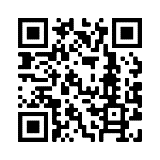 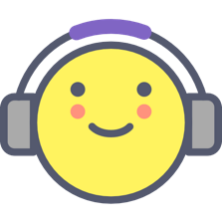 Vocabulary Learning HomeworkYear 7 German – Term 3.2 Week 4
Access your audio file here (or scan the QR code above). Then follow all 7 steps. Steps 1-6 take about 11 minutes. Step 9 takes about 10 minutes. Listen to the new words and their meanings. Say with me (3 times – just say the German).  I say German, you write English. Tick once completed:    ⃝Tick once completed:    ⃝Tick once completed:    ⃝I say German, you write German. Check answers at Step 6 - the order is as in Quizlet. Now turn your sheet over so that you cannot see the German words.      I say English, you say German. Now go to Quizlet to check your answers to Step 4.Practise on Quizlet for 10 minutes. Do the following tasks on Quizlet: Write (both translating into English and into German); Spell (hear & type); Test (all questions).Tick once completed:    ⃝             Tick once completed:    ⃝                           Tick once completed:    ⃝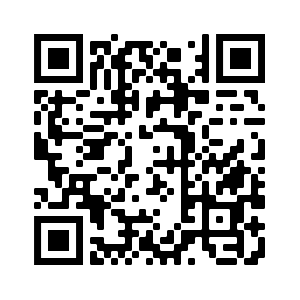 No.English WordNo.English WordNo.English Word12345678910111213[blank][blank]No.German WordNo.German WordNo.German Word12345678910111213[blank][blank]